CONVOCATORIA LABORATORIO DE MEDIACIÓN(Fecha límite de presentación de proyectos: el 10 de enero de 2021)Travesía – Pyrénées de cirque es un proyecto de cooperación para 2020-2022, cofinanciado por la Unión Europea en un 65% vía el Fondo Europeo de Desarrollo Económico Regional (FEDER) a través del programa Interreg V­-A España­-Francia­-Andorra (POCTEFA 2014­-2020).El proyecto pretende promover la creación y la difusión del circo contemporáneo en las regiones transfronterizas de los Pirineos, mediante acciones orientadas a secundar a artistas circenses creando y reforzando relaciones de solidaridad en este medio profesional: centros de creación, equipos artísticos emergentes y consolidados, estudios de producción y difusión, programadores.Travesía pretende combinar dos áreas de trabajo:-    Una respuesta a las necesidades urgentes de los y las artistas en términos de recursos para la creación y difusión.-    La participación de toda la profesión en una dinámica de aprendizaje mutuo a través de la experimentación, para hacer evolucionar nuestros modelos de acción hacia una mayor cooperación y más solidaridad.Lanzada por 8 socios del espacio transfronterizo plantea la realización de acciones innovadoras como por ejemplo:·   Un maratón creativo (Hackathon) para diseñar itinerarios de acompañamiento de artistas y fomentar el diálogo interprofesional.·     Alianzas solidarias entre compañías y estructuras de acompañamiento.·     Fondo de ayuda compartido para la investigación y la creación.·  Red de difusión para acompañar a los y las artistas en sus primeros momentos y concienciar a los y las programadoras de la importancia del acompañamiento.·   Programa de acciones destinadas a paliar la crisis generada por el coronavirus actualmente en etapa de diseño y que se dará a conocer a finales de julio.Esta convocatoria se inscribe en el marco de la reorientación del proyecto presentado como consecuencia de la nueva situación creada por el coronavirus.  CONVOCATORIAEl Ayuntamiento de Bilbao, como socio de Travesía, lanza una convocatoria a compañías, creadoras, creadores u otros agentes culturales para participar en un laboratorio de mediación programado para los días 15 al 19 de marzo de 2021. Se seleccionarán un total de 20 profesionales de los territorios transfronterizos.La mediación“La mediación como práctica horizontal de acogida y conexión, acompañamiento y facilitación, escucha y traducción, producción de sentido y convivencia”Amador Fernández SavaterEntendemos la mediación como procesos de transmisión de valores, conocimientos o experiencias vinculados con el hecho artístico. Dentro de este concepto se incluyen diferentes tipos de actividad, que persiguen distintos objetivos.a) Mediación artística. Ya sea desde instituciones culturales o artistas, ésta trabaja el vínculo de cultura y educación y el desarrollo de audiencias en sus hábitos y conocimientos sobre las disciplinas artísticas. Asimismo, el o  la artista podrá colectivizar su proceso artístico, compartir herramientas artísticas o creativas y convertirse a sí mismo en agente mediador/a.b) Trabajo comunitario. Pretende atender la relación con los territorios próximos y priorizar los procesos sobre los resultados. Uno de sus objetivos será el de transversalizar cuestiones sociales y empoderar al colectivo con el que se trabaje.Pero hay muchos tipos de mediación, los que se han hecho y los que se pueden imaginar o están por descubrir. Esta convocatoria pretende dar espacio a todas estas opciones, a inspiraros para que nos sorprendáis con vuestros acercamientos a la comunidad.El LaboratorioLaboratorio.- 1. m. Lugar dotado de los medios necesarios para realizar investigaciones, experimentos y trabajos de carácter científico o técnico.Diccionario de la RAEY así es como queremos que sea, un espacio de formación en el que dotar de las herramientas necesarias para probar, experimentar, testar y construir. Nos ayudarán en esta tarea 2 profesionales de la mediación artística y el trabajo comunitario. Irene Intxausti y Albin Warette  serán las personas  mentoras que guíen a los y las participantes.Irene Intxausti Basilio es socia fundadora de Teklak, Estudio de Comunicación y Audiencias. Licenciada en Historia y Ciencias de la Música (UCM, 2004) y en Comunicación Audiovisual (EHU-UPV, 2006), y posgrado en Gestión de la Comunicación en Organizaciones Culturales (UCM, 2012) y Emprendimiento e Innovación Social (UNED, 2017). Mentora en el programa Experto en Estrategia de Públicos durante los cursos académicos 2018/2019 y 2019/2020. Antes de fundar Teklak, ha trabajado, entre otros, como directora de Comunicación de Tabakalera, Centro Internacional de Cultura Contemporánea y como gestora cultural en Teatro Paraíso.Albin Warette, actor, director, autor y formador desde 1996, tanto en el campo del circo, como en teatro, artes de calle e improvisación. A partir de 1999, Albin descubrió el circo convirtiéndose en profesor de teatro en la escuela de circo Lido en Toulouse. Adapta su teatro a las apuestas interpretativas específicas de las disciplinas del nuevo circo. Ahora está extendiendo sus intervenciones profesionales a otras escuelas de circo o talleres a nivel internacional. Artista vinculado durante unos años a Sanit Leu (Reunión) y después al Festival de Circo de Recife (Brasil). Dirige y escribe para diferentes compañías: el colectivo PAP, Zenhir, Compagnie Monstre (s), la famille Goldini, Le Cirque Exalté, Le Cirk’Oblique, Kaaos Kaamos, La Cohorte, La Cie Millimétrée... Es uno de los fundadores del colectivo culture en Mouvements, especializado en el cruce entre las distintas disciplinas escénicas y los públicos de varios orígenes.De lunes 15 al viernes 19 de marzo desarrollaremos una formación teórica y práctica de la mano de las personas mentoras y tendremos unas horas de trabajo con tres colectivos ciudadanos de Bilbao.Modalidades de participaciónTrabajaremos 4 proyectos de mediación, es decir, 4 personas que quieran liderar un proyecto y 16 que quieran aportar a esos proyectos:a) Formación y participación (16 personas): Formación y participación: para artistas que deseen tener una experiencia teórico-práctica, participar en dinámicas propuestas por otros agentes. Deben estar dispuestos/as a colaborar, aportar y sumarse a la dinámica de quien lidere cada sesión. No será necesario encontrarse trabajando en un proyecto determinado, ni una idea definida.b) Formación y propuesta propia (4 personas):  Formación y propuesta propia: para artistas con experiencia previa en actividades de mediación artística, trabajo comunitario o participación. Deberán tener un proyecto, marco o contexto previo, serán responsables de proponer dinámicas para las sesiones con los colectivos y facilitarán un proceso abierto para la confección en equipo de un simulacro de proyecto de mediación en grupo.  Destinatarios/asa) Pertenecer a la zona geográfica de Cataluña, Aragón, Euskadi, Navarra, Andorra, Pyrénées Atlantiques, Hautes-Pyrénées, Haute-Garonne, Ariège y Pyrénées orientales, con una preferencia por la zona transfronteriza entre España y Francia[1] (vivir o tener la sede social de la compañía en este territorio).b) Dedicarse profesionalmente a las artes en vivo o demostrar experiencia profesional en proyectos de otras disciplinas culturales que se relacionen con las artes vivas.Cada participante seleccionado/a obtendrá :a) Participación gratuita b) Una retribución de 500 €, impuestos incluidos, en concepto de participación , más una aportación económica para cubrir los traslados, dietas y alojamiento desde las sedes fiscales de las personas participantes en caso de ser de fuera de Bilbao (Bizkaia).c) Acceso a un slack con usuario identificado donde compartir recursos previos al laboratorio, contactar con otros agentes participantes y lanzar preguntas a las personas mentoras durante un período previo a marzo.d) Terminar el laboratorio con el boceto de un proyecto de mediación a nivel teóricoe) Colaborar a nivel práctico en uno de los 4 proyectos elegidos.El/ la artista o la compañía seleccionada se compromete a :a) Asistir al total del laboratorio los días 15 al 19 de marzo de 2021 con disponibilidad de 10h a 21h. b) Participar activamente en el slack compartido cumpliendo al menos 4 entregas/interacciones marcadas por el proyecto. La baja o ausencia de implicación en la comunicación digital podrá llevar a cancelar la participación.c) Los honorarios por participar se cobrarán contra factura o con un recibo de honorarios emitida por el Ayto. Bilbao.d) Firmar un acuerdo con uno de los socios de TRAVESÍA donde se definirá el apoyo y el compromiso de cada una de las partes. -------------------------   PARTICIPACIÓN Y PROCESO DE SELECCIÓN   ----------------------El comité de selección estará integrado por representantes de los socios del proyecto TRAVESÍA. La selección se realizará a partir de las candidaturas recibidas antes de la fecha límite. El comité de selección de TRAVESÍA seleccionará los proyectos que podrán participar en el Laboratorio de Mediación, y lo comunicará el 20 enero de 2020Los y las artistas y compañías seleccionados/as deberán participar en el Laboratorio de Mediación del 15 al 19 de marzo de 2021. Durante estos días de encuentro e intercambio, cada participante tendrá la posibilidad de bocetar un proyecto de mediación y participar en el desarrollo práctico de uno de los 4 proyectos de mediación escogidos.La evaluación de los y las participantes en la modalidad a), tendrá en cuenta:-     La trayectoria profesional- 	El interés por participar y por colaborar en la creación interdisciplinar-   El interés por adquirir competencias y capacidades en la implementación de proyectos de mediación a partir de un trabajo artístico, en un grupo transfronterizoLa evaluación de los proyectos en la modalidad b), tendrá en cuenta:-        La trayectoria profesional-        La calidad del proyecto de mediación-     El interés por adquirir competencias y capacidades en la implementación de proyectos de mediación a partir de un trabajo artístico, en un grupo transfronterizo.  ----------------------------     ENVÍO DE CANDIDATURAS     -----------------------------------------El formulario de candidatura está disponible en la página web de TRAVESÍA - Pyrénées de CirqueFormulario  -  Convocatoria Laboratorio de Mediación ¡Atención! Es obligatorio rellenar el formulario en línea.Podemos enviarle la lista de preguntas del formulario, previa demanda, por correo electrónico.Para más informaciones, puede contactar con:  Ayuntamiento de Bilbao (ES) – Pedro Ormazabal,  pormazabal@bilbao.eus La Grainerie - Jean-Marc Broqua, jm-broqua@la-grainerie.netLa Grainerie - Hélène Métailié, h-metailie@la-grainerie.netLa Central del Circ - Nini Gorzerino, creacio@lacentraldelcirc.catTravesía – Pirineos de circo es un proyecto de cooperación para 2020-2022 con un presupuesto de 1.154.994 € cofinanciado por la Unión Europea en un 65% vía el Fondo Europeo de Desarrollo Económico Regional (FEDER) a través del Programa Interreg V-A España-Francia-Andorra (POCTEFA 2014-2020). El objetivo del POCTEFA es reforzar la integración económica social del espacio fronterizo.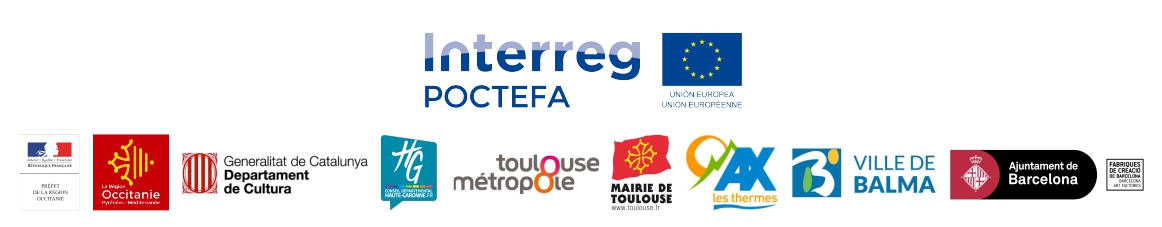 Fecha límite para la presentación de proyectos: 10 de enero de 2020 a 23h59Los socios del proyecto TRAVESÍALa Grainerie (Occitania)APCC - La Central del Circ (Cataluña)Ax-Animation (Occitania)Ayuntamiento de Bilbao (País Vasco)Consorci Transversal (Cataluña)Communauté d’agglomération Pays Basque - Hameka (Nueva Aquitania)Occitanie en scène (Occitania)Université de Toulouse II Jean-Jaurès (Occitania)